BotanyLewisburg High School 2021 - 2022Mrs. Summer King, Room D16REMIND CODE: Text the following info to 81010: @botlhs21Course DescriptionBotany is the scientific study of plants and their relationship to the environment.  In this course, students investigate the growth, reproduction, anatomy, morphology, physiology, biochemistry, taxonomy, genetics, and ecology of plants.  My hope is that this course will help increase your understanding of the role of plants in the ecosystem and increase your awareness and appreciation of the role of plants in human ecology.  We will experiment with watching seeds grow and hopefully plant some around campus as well.  This is a 0.5 credit course.Classroom RulesRule 1 – Be POLITE AND KINDRule 2 – Be PROMPTRule 3 – Be PREPAREDRule 4 – Be RESPECTFUL*Remember: all other school rules will be enforced like dress code, cell phone policy, COVID19 procedures, and no food or drink on lab daysConsequences1ST offense – Warning2nd  offense – Teacher-student conference3rd offense – Teacher-parent conference or phone call4th offense – Discipline referral/officeRewardsPRAISE!!	Phone call or text home to parent praising your efforts in classClassroom Procedures ARRIVAL – There will always be a bottle of hand sanitizer at the front of the classroom.  Please stop on your way in and apply some to your hands.  Then PROCEED STRAIGHT TO YOUR DESK AND STAY SEATED.  You should be sitting in your assigned seat.  *Follow the COVID 19 rules and procedures as you enter the classroom.Please make sure you arrive PREPARED WITH PENCILS, BOOKS, OR OTHER NECESSARY SUPPLIES as we will limit how much we share materials or move around the classroom to help prevent the spread of disease.  Please bring your school issued devices.  We will utilize them often in class.  Begin bell work.  We will spend 10-15 minutes most every day on bell work.  Once bell work is completed we will move into the time of instruction.  This will last around 45-50 minutes.  Instruction will consist of lectures, videos, power points, and/or labs.  Most days will end with completing any assigned work.  I expect you to utilize your time given in class to prevent you from having to take any work home! Dismissal – remain seated until your grade is called for dismissal.Absences and Makeup WorkYou should have all make up work turned in within the same amount of days that you were absent.  This includes quarantine situations.  For example, if you have missed 5 days of class, you have 5 days to get any missed work completed and turned in.  You are responsible for coming to me to get your assignments.AssignmentsDAILY ASSIGNMENTS: There will be assignments given regularly in class.  Bell work will be done daily.  You will receive a participation grade for this.  Any homework given will also be counted as daily grades.  You will typically be given time during class to get homework done.  I expect you all to wisely use any extra time given to you.  I do this to prevent you from having to take work home.  I know we all live busy lives.  Some of you go to work after school, have sports activities or other extracurricular activities, or are taking other classes that are very hard and require you to study more.  I get that and do not want my class to be an extra burden; however, I do want you to learn in this class just like any other.  So, please try to utilize the time you have during my class to the best of your ability!LABORATORY WORK:  Work in the lab will be done by all classes at different intervals during the year based on progress in the classroom.  Lab safety will be emphasized.  We will be using gloves during instances when we have to share material.  EVERYONE is expected to participate in any labs done.  Please let me know if you have an allergy to latex!QUIZZES: Quizzes will be given in some chapters, both pop quizzes and scheduled quizzes.  TESTS:  Tests will be a combination of multiple choice, completion, explanation, and discussion.  You will be given a study guide to complete prior to test day.  You are expected to complete the study guide on your own and will be given a daily grade for it.  We will review your study guide answers prior to test day to ensure you are studying the correct answers.Weight CategoriesDaily Grades/Homework: 15%Exams: 20%Labs/Quizzes:  25%Tests/Projects:  40%GradingThe grading scale is as follows:100-90  A	      89-80  B	79-70  C	    69-65  D 	      Below 65  FLessons CoveredLesson 1: Plants cells and photosynthesisLesson 2: Plant classificationLesson 3: Non-vascular plantsLesson 4: The vascular systemLesson 5: Leaves and treesLesson 6: Plant ReproductionLesson 7: Plant adaptationLesson 8: Plant diseasesThe plan is to cover one lesson each week.  We will also have a lab or two during the semester as well as a project growing your own plants.Cell Phone UsageCell phones need to be put away during class.  Any time a device is needed, we will utilize your school issued laptop.  IF there is any remaining time at the end of class AND you have finished any assigned work, I will allow you to check your cell phones.RemindPlease see instructions at the top of the syllabus to help you sign up for Remind.  Signing up to use this app will count as a daily grade.  If you do not sign up for Remind, the first grade for you in the gradebook will be a 0.Class/Lab Fee:This year’s lab fee is $10.  Please send in your money via RevoPay by August 19th.  Follow the instructions listed below.  (RevoPay is being utilized to help eliminate the process of money exchange to help cut down on bacteria/virus transmission).  RevoPay (for Class Fee - $10)www.revopay.com click “make a payment”in search bar put “Lewisburg Highclick “go to payment”you can create an account or you can use the “quick pay”button to enter account number and credit cardyour account number is your lunch number follow the prompts and choose your class fee (KING – BOTANY)follow prompts to complete paymentBus Info:https://www.desotocountyschools.org/transportationSchoology login for students:Username: First initial and last initial and the last six of your lunch/msis # (ex: sk123456)Password:  Patriots with a capital P then your birthdate (ex: Patriots081283)Supplies needed3 ring binder (2”) filled with a small amount of notebook paperPencils or pensSchool issued laptopWish List Clorox or Lysol wipes			KleenexHand sanitizerRoll of paper towelsCandy		Signatures:Scan the following QR code to sign that you and your child have reviewed the classroom policies and procedures.  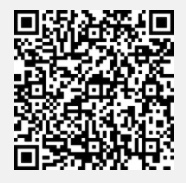 